Fidget Spinner Exit Ticket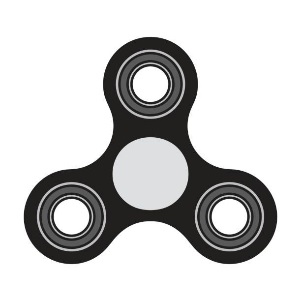 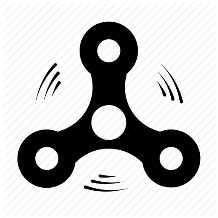 In your own words, how you find the average (mean) of a set of numbers? Be specific and include as many mathematical terms as you can think of.____________________________________________________________________________________________________________________________________________________________________________________________________________________________________________________Find the mean of this set of numbers. You may use a calculator to help you.    Data:  5, 20, 12, 7, 4, 18 Mean _____________             Does your answer make sense? Explain. ____________________________________________________________________________________________________________________On a scale of 1-10, how would you rate this project? 1= I did not enjoy this project at all, 5= This project was okay & 10= I LOVED this project. Explain your reasoning in detail. Be honest! ________________________________________________________________________________________________________________________________________________________________________________________________________________________________If you had to summarize the main idea of what you learned over the last few days, what would you say? What skills have you been working on? ___________________________________________________________________________________________________________________________________________________________________________________________________________________